新闻与传播学院2013年学生会副主席候选人徐珊珊简介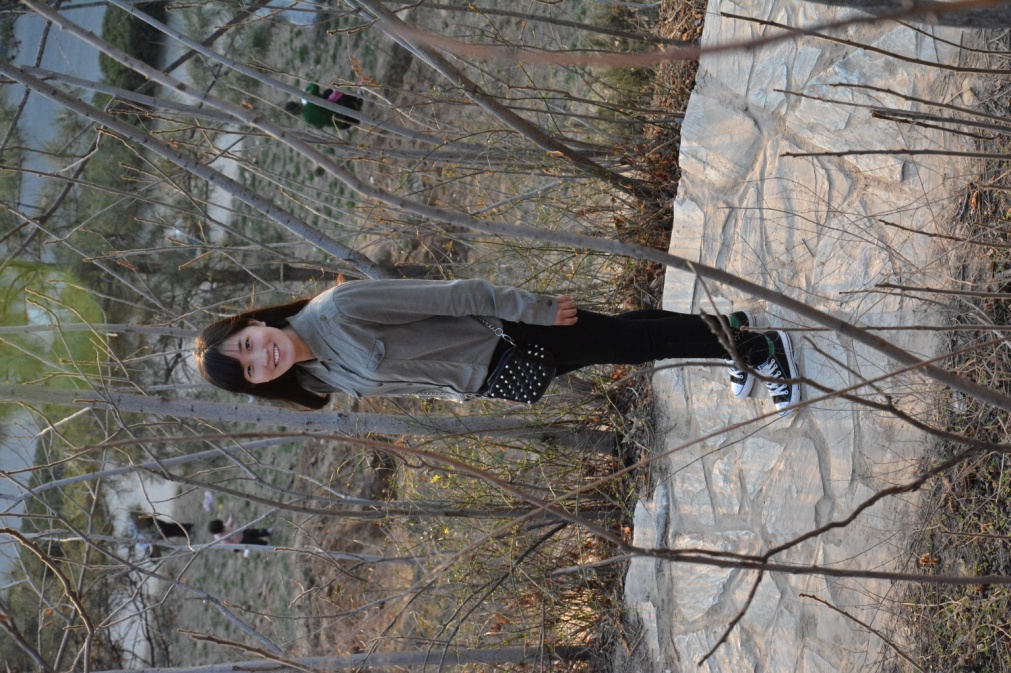     徐珊珊，女，汉族，预备党员，来自新闻与传播学院2012级广告班。现任办公室副主任，曾任学术部委员。坚信踏实才是成功的关键。竞选理念：力争在服务中显示实力，在工作中形成动力，在创新中增强压力，在与人交往中凝聚合力。我会用真情和爱心去善待每一个人，给他们一个宽松的发展和创造空间。我将用制度和岗位职责去带领大家为学校、为同学服务。争取学校领导对学生会工作更多的支持，使学生会工作在管理制度化，服务优质化，参谋有效化上更上一层楼，让学生会成为沟通学生与学校关系的桥梁，宣传精神文明的窗口，传播青春文化的阵地。竞选口号：just do it！